Atividade de Inglês- 5º anoCatanduvas, October 20th 2020Today is MondayNumbers – 1 to 100 – Números de 1 a 100ATIVIDADE 1 – Escreva os números por extenso.ATIVIDADE 2 – Escolha a resposta correta referente ao numeral por extenso.ATIVIDADE 3 – Desembaralhe as letras e forme a escrita correta dos números.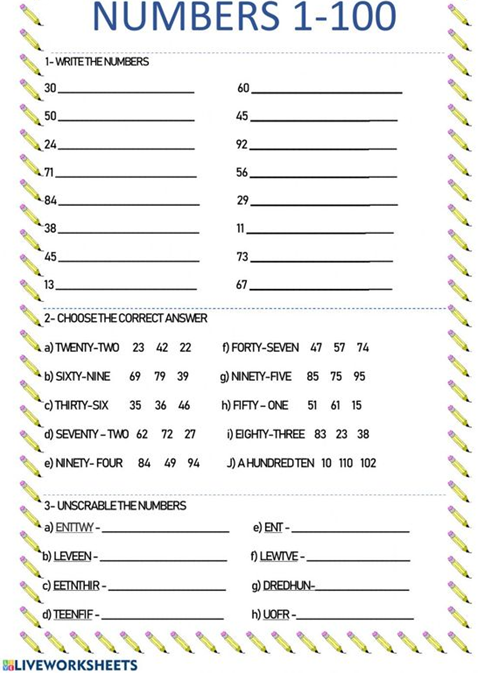 Vamos cantar uma música sobre os Numbers – Números!One to Hundred Numbers Song: https://www.youtube.com/watch?v=CsqgBQmrHCs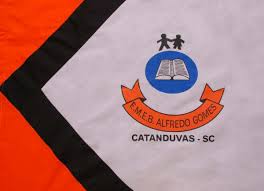 ESCOLA MUNICIPAL DE EDUCAÇÃO BÁSICA ALFREDO GOMES.DIRETORA: IVÂNIA NORA.ASSESSORA PEDAGÓGICA: SIMONE ANDRÉA CARL.ASSESSORA TÉCNICA ADM.: TANIA N. DE ÁVILA.PROFESSOR: JAQUELINE DEMARTINI DISCIPLINA: LÍNGUA INGLESACATANDUVAS – SCANO 2020 - TURMA 5º ANO